Хорошая сказка про обиду 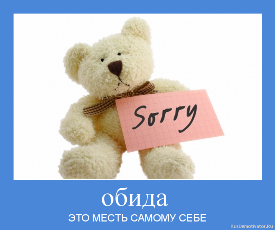         Недавно я рассказывала, как справиться с обидой. А тут как раз нашла про неё, родимую,  хорошую сказку (автора, к сожалению, не знаю). Не зря говорят, что сказка – ложь, да в ней намёк. Почитайте, вам понравится! Обида, маленькая зверушка, с виду совсем безобидна. При правильном обращении никакого вреда не приносит. Если не пытаться её одомашнить, обида прекрасно живёт на воле и никого не трогает. Но все попытки завладеть ею заканчиваются плачевно… Зверёк этот маленький и юркий, может случайно попасть в тело любого человека. Человек это сразу чувствует. Ему становится обидно.Зверёк начинает кричать человеку: “Я нечаянно попался! Выпусти меня! Мне здесь темно и страшно! 
Отпусти!” Но человеки давно разучились понимать язык животных. Есть такие, которые сразу отпускают обиду, пока она маленькая – это лучший способ распрощаться с ней. Но есть такие, которые ни за что не хотят её отпускать. Они сразу называют её своею и носятся с ней, как с писаной торбой. Постоянно думают о ней, заботятся… А ей всё равно не нравится в человеке. Она крутится, ищет выход, но так как у нее всего один глаз, да и зрение плохое, сама выход найти не может. Такой вот непутёвый зверёк. Да и человек тоже… Сжался весь, и ни за что не выпускает обиду.А зверёк-то голодный, кушать хочется – вот и начинает потихоньку кушать, что найдет. И человек чувствует это. То там заболит, то здесь… Но не выпускает человек из себя обиду. Потому что привык к ней. А она кушает и растёт… Находит внутри человека что-нибудь вкусненькое, присасывается и гложет. Так и говорят: “Обида гложет”. И в конце концов прирастает к чему-нибудь в теле человека и против своей воли становится его частью. Слабеет человек, хворать начинает, а обида внутри продолжает расти… И невдомёк человеку, что только и надо — взять и отпустить обиду! Пусть живёт в своё удовольствие! И ей без человека лучше, и человеку без неё легче живётся…